Уважаемые жители Калининского сельского поселения!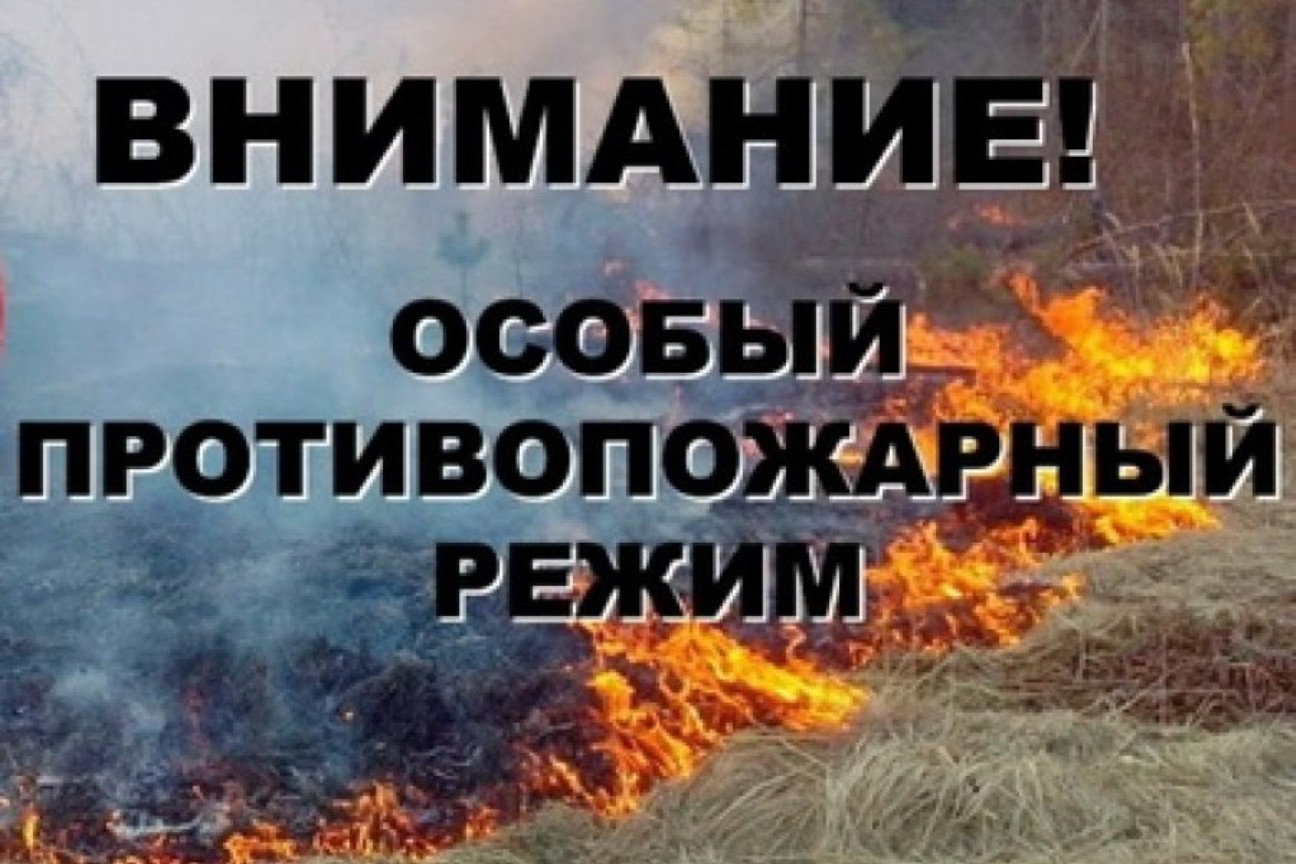 В целях снижения количества пожаров, травматизма и гибели людей при пожарах Постановлением Правительства Ростовской области от  № 292 на территории нашей области с 28 апреля по  устанавливается особый противопожарный режим.Весна и лето — пожароопасный сезон. Каждый год повторяется ситуация горения сухой прошлогодней травы, оттаявшего бытового мусора, что в свою очередь может привести и приводит к возгоранию насаждений лесных полос, выгоранию травяной растительности на больших площадях.С наступлением весенне-летнего пожароопасного периода 2022 года администрация Калининского сельского поселения обращается к гражданам с просьбой соблюдать меры безопасности при обращении с огнем!На период действия особого противопожарного режима вводятся дополнительные меры и требования пожарной безопасности:— запрещается разведение костров, сжигания мусора, сухой растительности, пожнивных остатков и бытовых отходов на всей территории поселения!Чтобы не допустить возникновения пожара необходимо знать и соблюдать элементарные Правила пожарной безопасности в период пожароопасного сезона (в период устойчивой сухой, жаркой и ветреной погоды):—своевременно очищайте приусадебный участок и прилегающую к нему территорию от горючих отходов, мусора, опавших листьев и сухой травянистой растительности;—не выжигайте сухую травянистую растительность на земельных участках, непосредственно прилегающих к зданиям, сооружениям, жилым домам, хозяйственным постройкам; не разводите костров вблизи зданий и строений;—не выжигайте стерню, пожнивные остатки, сухую травянистую растительность, на землях сельскохозяйственного назначения и землях запаса; не разводите костров на полях;—обустраивайте противопожарные разрывы между постройками и приусадебными участками путем выкоса травы и вспашки;—не загромождайте дороги, проезды и подъезды к зданиям, сооружениям, открытым складам, водоисточникам, используемым для целей пожаротушения, они должны быть всегда свободными для проезда пожарной техники;—не оставляйте емкости с легковоспламеняющимися и горючими жидкостями, горючими газами на территориях, прилегающих к жилым домам;—не устраивайте свалки горючих отходов на территории поселения;—не используйте противопожарные расстояния между зданиями, строениями и сооружениями под складирование материалов, оборудования и тары, для стоянки транспорта и строительства (установки) зданий и сооружений;—соблюдайте меры предосторожности при эксплуатации электрических сетей, электробытовых, обогревательных приборов, печей в жилых домах и банях;  соблюдайте меры предосторожности при проведении работ с легковоспламеняющимися и горючими жидкостями, другими опасными в пожарном отношении веществами, материалами и оборудованием, а так же при пользовании открытым огнем; не допускайте шалости детей с огнем.Родители должны рассказать детям об опасности, которую таят игра с огнём, спички, зажжённые факелы. Дети без присмотра взрослых часто самовольно разводят костры вблизи зданий, строений, около сельскохозяйственных массивов, и, увлекшись игрой, могут забыть затушить костёр, что приводит к большой беде.УВАЖАЕМЫЕ ГРАЖДАНЕ!СОБЛЮДАЙТЕ ПРАВИЛА ПОЖАРНОЙ БЕЗОПАСНОСТИ В ВЕСЕННЕ-ЛЕТНИЙ ПОЖАРООПАСНЫЙ ПЕРИОД!При обнаружении пожара или признаков горения (задымление, запах гари, повышение температуры воздуха и т.д.) примите посильные меры по эвакуации людей и тушению пожара и незамедлительно сообщите об этом по телефонам вызова экстренных служб по телефону -101,112, 46-5-31Лица, виновные в нарушении правил пожарной безопасности, в зависимости от характера нарушений и их последствий, несут дисциплинарную, административную или уголовную ответственность!